                 Platinový fond Fakulty podnikového manažmentu Ekonomickej univerzity v BratislaveSúťaž o najlepšiu diplomovú prácu v ak. roku 2019/2020prihláška do súťažeMeno a priezvisko súťažiaceho:	Bc. Meno Priezviskoemailová adresa:			moj.email@gmail.comNázov záverečnej práce:		Názov záverečnej práceDátum:   30. 3. 2020                                          ...................................................................							                      podpis súťažiacehoMeno  a priezvisko vedúceho diplomovej práce: 					prof. doc. Ing. Meno Priezvisko, PhD.Odporúčam / Neodporúčam* diplomovú prácu  do Súťaže o najlepšiu diplomovú prácu v ak. roku 2019/2020Dátum:  30. 3. 2020                                             ...................................................................							                    podpis konzultanta ŠVČ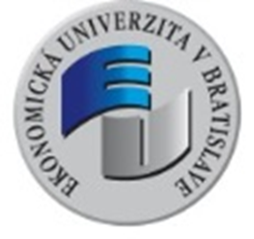 FAKULTA PODNIKOVÉHO MANAŽMENTUEKONOMICKEJ UNIVERZITY V BRATISLAVE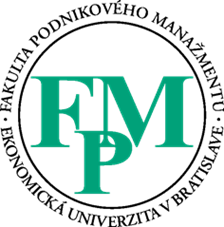 